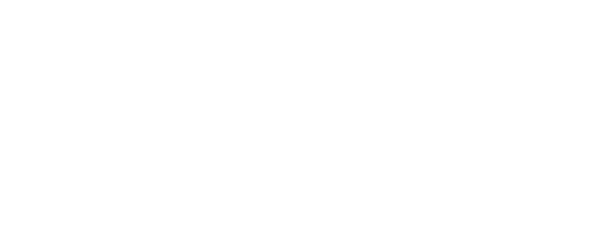 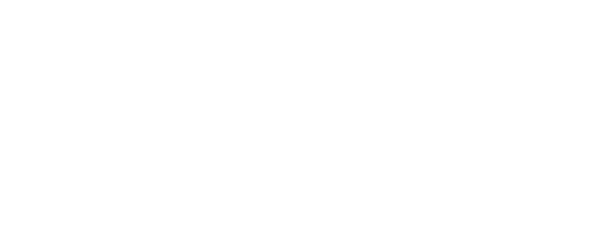 BUSINESS PLANForName of childminding settingContact details  	Name AddressPhonee-mailwebsiteFacebookInstragramLinkedinTwitterExecutive Summary – this should be completed once the plan is finished and should be no more than 500 words long. The summary should include key points from the plan including:Brief background to you and your business – personal and engagingHow your business will benefit customers/children/others/community etcYour overall business aim (where would you like to be and what will your service look like – remember quality and inspiring) Objectives – how are you going to achieve your Aim - overview?Status of organisation – sole trader, partnership, limited companyBackground and Description of SettingGeneral information about how the business came into being and how long it has been operating etc. Who are the key people and what are the primary target customers? How many children registered for, how many staff/assistants, what children and families are catered for, any other services offered?Aim and objectivesAim of the organisation is its purpose in being - why is it here and what is the aim?Objectives can be broken down into short, medium and long-term and should be SMART (Specific, Measurable, Agreed, Realistic, Timebound)Short term	Medium term	Long term	MarketingSWOT AnalysisMarket Research (your research means that you can make the case for your business. The information you gather here will influence your marketing plan)Demographic information could include, size of market (how many children and families etc); market trends (what influences your target market and how can you take advantage of this e.g. working patterns,); target customers and competition.What is the need for your service?  How many young children and families live in the area and are there sufficient places in the area – or not?What surveys or other research have you carried out and when – give summary here and how this will impact on your marketing activityCustomersDefine your customers clearly, including ethnicity, age range, types of parents, location, where they work or do you serve an area of disadvantage …ConsumersWho else benefits from your services eg. Children/extended family/community etcCompetitorsGive a summary here of the competitors in the local area – who are they, where are they based, how many are they registered for, do they have a waiting list, fees charged, funded places.  Include other childminders, nurseries, pre-schools and school – see Competitor Analysis Template in the Business Toolkit Unique Selling Proposition  What makes your setting special, different from others?  What makes you stand-out from the others? Marketing MixServicesDescribe the services you offer – full day care, wrap around, holiday provision, number of weeks per yearOpening/closing timesFlexible/shift work/weekends accommodatedNumber of places providedBreakdown by ageCurrent occupancy levelsDo you work alone or with assistants?PlaceDescribe your premises in detail – space/rooms available/equipment/access to outdoors.  What is it like? How does it feel?  Put yourself in the position of someone who might be reading this about your business for the first timePartnership WorkingDescribe your relationship with other organisations in the area, including schools, other providers, health services, community organisations and businesses etcPromotionPlease describe all your current and planned promotional activitiesSocial mediaLocal places where you advertise	Leaflets 	Word of mouth Business cards  	Press releases 	Brochure		Monthly newsletter	Open days	WebsiteSignage			OtherStaffingDo you employ any staff or assistants? If so, who are they and what are their skills and qualifications?Staff Development and TrainingWhat learning and development is there for you and any assistants/staff?  Do you have a learning plan for you and the business?VolunteersDescribe role of any volunteersStructures for Review and ConsultationCommunicating with your customers?How do you find out what parents think of your setting? How do you know what children think about your setting?Policy ReviewHow frequently do you review your policies?QualityHow do you ensure the quality of your service not just the OfSTED outcomes but other methods or measures you might use?Equal Opportunities, Diversity and InclusionProvide a copy of your Equal Opportunities policyHow is your provision fully inclusive, what training is provided for you, your staff or assistants?Legal issuesInclude legal status, please include Company Number if a Limited Company; whether you are a registered charity, if yes, please include your Charity Number; whether you are part of a larger organisation or co-operative; Ofsted Registration etcInsuranceState insurances held by setting; employer liability, public liability, contentsProvide details of the broker, renewal date, policy numbersContingency PlanningLook at the weaknesses and threats on your SWOT analysis – how high is level of risk, what can you do about it?Financial SustainabilityFee structureGive clear details of your fee structure and any proposed changes, how often you review fees. How do you determine your level of fees?  Do you charge a registration fee? How do you deal with parents’ holidays etcCredit ControlHow will you deal with parents who do not pay? Do you have a credit control policyFinancial ControlDescribe how you monitor your income and expenditure.  Do you have an accounts system manual/cloud based or other? Do you monitor your occupancy (do you know what your occupancy is?) on a regular basis? Do you have a 12-month (minimum) budget forecast?Breakeven pointHow many full- and part-time children do you need to cover your costs and make a profit? Do you know this? Do you monitor this?Cashflow and budget forecast AssumptionsExplain how you have arrived at the figures in your cashflow forecast – always keep records of how you have worked out your costs and income. These are your assumptionsAsset management (what equipment do you have and what is the value)Does the business have an accurate inventory of its assets and is this reviewed on a regular basis – at least annuallyOnce you have completed your plan you can draft the executive summary. No more than 500 wordsAdd a list of references and links to your plan so that you can refer to them and revise any research you have done.Area for developmentShort 1 yearMedium – 2-4 yearsLong 5yrsE.g., premises, staffing, status etcStrengths (internal)Weaknesses (internal)What are you good at, what specialist qualifications do you have, specialisms, experience, skills etcWhat areas do you feel might need to be improved on eg qualifications, environment, business skills etcOpportunities (external)Threats (external)What external factors might create an opportunity for your business to expand/grow? New homes being built?  Extension to local hospital or college?Employers needing childcare for their workforce.Business changes in legislation/qualifications requirementsAre there any possible/likely circumstances which could make the business unsustainable?Competition from new settings being establishedSchools expanding their offer.Business objectiveTask What resources do you need? £££When will it be done by and whoHow will you know it is completed/achievedRiskLevelContingencyChanges in Government funding/ prioritiesHighKeep up to date with changes in legislation – aim to develop sustainable provision that is independent of funding